Becco Pollerleuchte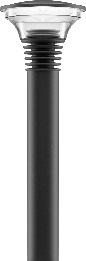 Zum EingrabenZylindrische Pollerleuchte aus feuerverzinktem Stahl mit Leuchte aus Aluminium, in Noir 900 schwarz, YW355F graphitgrau, oder Y2370I silbergrau lackiert. Mit konischem Sockel, dessen gewölbte Form in den Schirm aus klarem long-life Polycarbonat mit UV-beständiger Acrylschicht fortsetzt. Mit Kreuzfundament zum Eingraben.   Maße:	H: 970 mm, Ø: 304/114 mmSchutzart:	IP65Schutzkl.:	IIWandalkl.:	II, IK10Mit austauschbarem LED-Modul, Bridgelux V8, 9 oder 12 W, 2700, 3000 oder 4000 Kelvin, 90 RaBetriebswirkungsgrad: 58%	Auf FlanschZylindrische Pollerleuchte aus feuerverzinktem Stahl mit Leuchte aus Aluminium, in Noir 900 schwarz, YW355F graphitgrau, oder Y2370I silbergrau lackiert. Mit konischem Sockel, dessen gewölbte Form in den Schirm aus klarem long-life Polycarbonat mit UV-beständiger Acrylschicht fortsetzt. Auf Flansch.   Maße:	H: 970 mm, Ø: 304/114 mmSchutzart:	IP65Schutzkl.:	IIWandalkl.:	II, IK10Mit austauschbarem LED-Modul, Bridgelux V8, 9 oder 12 W, 2700, 3000 oder 4000 Kelvin, 90 RaBetriebswirkungsgrad: 58%	